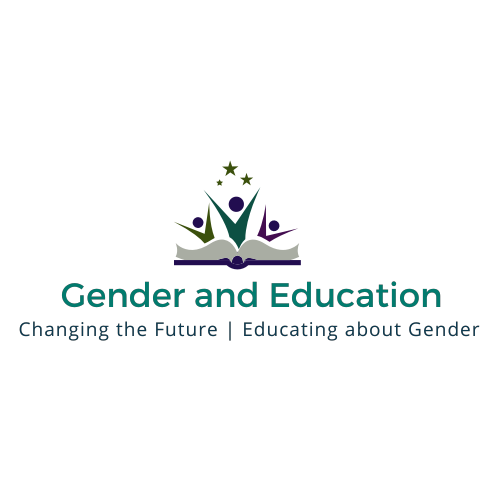 The 11th International Gender and Education Association Biennial ConferenceJUNE 2017CALL FOR PROPOSALSThe Gender and Education Association are pleased to announce that their next international biennial conference will be held in June 2017. The GEA executive committee welcome proposals to host the biennial conference from higher education institutions across national contexts and from conference teams spanning a variety of academic disciplines, theoretical backgrounds and fields. The deadline for submission will be 28th September 2016.Your conference proposal should include the following information: Details of local organising committeeConference theme and proposed datesConference venue, facilities, accommodationOutline of the conference,  including provisional programmePotential keynote speakersDetails of funding required from GEA and how this would be usedAdditional sources of fundingFor further information about GEA conferences and other events, please visit our website at www.genderandeducation.com. To submit a proposal to host the biennial conference and to ask further questions, please contact Dr. Vanita Sundaram at vanita.sundaram@york.ac.uk.  